Programma di Screening regionale gratuito per prevenire ed eradicare il virus dell’Epatite C (HCV).REFERTO TEST RAPIDO DI SCREENING HCVNell’ambito del Programma di Screening regionale gratuito per prevenire ed eradicare il virus dell’Epatite C (HCV), di cui alla D.G.R. n. 13-4164 del 26 novembre 2021, previa informativa e consenso informato, in data odierna il/la Sig./Sig.ra	,nato/a il ……../ ..….../ ……..…, C.F.: ……………..……………………, Tel/Cell.: …………………………...E-Mail: …………………………………………………………………………………………………………...Sede esecuzione test:	, è stato/a testato/a per la ricerca di:Anticorpi anti HCV su sangue capillareAnticorpi anti HCV su salivaIl test è risultato:PositivoNegativoLuogo: …………………………….Data …..…./ ….…../ ………………Timbro e Firma del medicoAlla c.a. Sig./Sig.raC.F.:  	Gent. Signore/a,l’esito del test rapido di SCREENING HCV da Lei eseguito è risultato POSITIVO.Pertanto, si rende necessario eseguire un prelievo di sangue venoso per il TEST DI CONFERMA molecolare (HCV- RNA TEST).A tal fine, potrà telefonare al seguente numero di telefono 366.4309876, dal Lunedì al Venerdì dalle h 09.00 alle h 12.00,  prenotando così il giorno e l’ora del prelievo presso una delle seguenti strutture:Centro prelievi HCV (presso Ser.D) di ALESSANDRIA, con accesso da via Mazzini 85, nella fascia oraria dalle ore 08:15 alle ore 09:00 , il mercoledì o il venerdìCentro prelievi HCV (presso Ser.D) di NOVI L. con accesso in Via Tortona 2, nella  fascia oraria dalle ore 08:30 alle ore 09:30 , il giovedìCentro prelievi HCV (presso Ser.D) di TORTONA con accesso in Via Milazzo 1, nella  fascia oraria dalle ore 08:00 alle ore 09:00 , il lunedìCentro prelievi HCV (presso Ser.D) di CASALE M.TO con accesso in Viale Giolitti 6 (palazzina a lato ospedale), nella  fascia oraria dalle ore 08:30 alle ore 09:30 , il venerdìCentro prelievi HCV (presso Ser.D) di ACQUI T. con accesso in Via Alessandria 1, nella  fascia oraria dalle ore 08:30 alle ore 09:00 , il martedìPer eseguire il prelievo dovrà presentarsi con questo foglio (che sostituisce l’impegnativa) e con un documento di identità e Tessera sanitaria (o codice STP ENI).È importante che porti con sé il presente foglio poiché è attraverso lo stesso che il personale del centro prelievi potrà correttamente associarla alla tipologia di esame da eseguire e indicare il codice di esenzione appropriato.L’eventuale positività al test molecolare di conferma (HCV-RNA) farà sì che venga contattato direttamente dal personale medico, che provvederà a fornirle tutte le informazioni utili e necessarie a poter proseguire il percorso diagnostico-terapeutico.Il referto dell’esame di conferma (HCV-RNA) sarà caricato sul Fascicolo Sanitario Elettronico (FSE). Se l’esito è negativo sarà contattato da un medico ASL che la informerà sull’esito negativo dell’HCV-RNA. Qualora il test di conferma fosse positivo sarà inserito sul suo FSE e sarà contattato dal Centro prescrittore che la informerà dell’esito dell’HCV-RNA, le darà l’appuntamento per la prima visita e altre utili informazioni.Per ulteriori approfondimenti potrà rivolgersi al suo medico curante.Luogo e data		Timbro e firma del Medico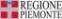 www.regione.piemonte.it/sanita